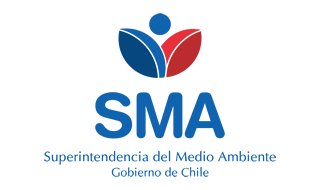 
INFORME DE FISCALIZACIÓN AMBIENTAL
Normas de Emisión
LOURDES S.A. - ISLA DE MAIPO 
DFZ-2020-1046-XIII-NE


Fecha creación: 13-01-2021

1. RESUMEN
El presente documento da cuenta del informe de examen de la información realizado por la Superintendencia del Medio Ambiente (SMA), al establecimiento industrial “LOURDES S.A. - ISLA DE MAIPO”, en el marco de la norma de emisión NE 90/2000 para el reporte del período correspondiente entre ENERO de 2017 y DICIEMBRE de 2017.Entre los principales hallazgos se encuentran:  - No reportar todos los parámetros solicitados- No reportar con la frecuencia por parámetro solicitada- Parámetros superan la norma- No reportar el remuestreo2. IDENTIFICACIÓN DEL PROYECTO, ACTIVIDAD O FUENTE FISCALIZADA
3. ANTECEDENTES DE LA ACTIVIDAD DE FISCALIZACIÓN
4. ACTIVIDADES DE FISCALIZACIÓN REALIZADAS Y RESULTADOS
	4.1. Identificación de la descarga
	4.2. Resumen de resultados de la información proporcionada
Punto Descarga: PUNTO 2 PER. VENDIMIA* En color los hallazgos detectados.
Punto Descarga: PUNTO 1 PER. NORMAL* En color los hallazgos detectados.
	4.3. Otros hechos
		4.3.1. Durante el período analizado, la Unidad Fiscalizable fue sometida a fiscalización a través de la(s) siguiente(s) actividad(es) de Medición, Muestreo, y Análisis. Los resultados del(de los) monitoreo(s) se incluye(n) en los anexos del presente informe.5. CONCLUSIONES
6. ANEXOS
RolNombreFirmaAprobadorPATRICIO WALKER HUYGHE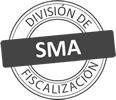 ElaboradorVERONICA ALEJANDRA GONZALEZ DELFINTitular de la actividad, proyecto o fuente fiscalizada:
EMPRESAS LOURDES S A
Titular de la actividad, proyecto o fuente fiscalizada:
EMPRESAS LOURDES S A
RUT o RUN:
79868770-0
RUT o RUN:
79868770-0
Identificación de la actividad, proyecto o fuente fiscalizada:
LOURDES S.A. - ISLA DE MAIPO 
Identificación de la actividad, proyecto o fuente fiscalizada:
LOURDES S.A. - ISLA DE MAIPO 
Identificación de la actividad, proyecto o fuente fiscalizada:
LOURDES S.A. - ISLA DE MAIPO 
Identificación de la actividad, proyecto o fuente fiscalizada:
LOURDES S.A. - ISLA DE MAIPO 
Dirección:
ISLA DE MAIPO, REGIÓN METROPOLITANA
Región:
REGIÓN METROPOLITANA
Provincia:
TALAGANTE
Comuna:
ISLA DE MAIPO
Motivo de la Actividad de Fiscalización:Actividad Programada de Seguimiento Ambiental de Normas de Emisión referentes a la descarga de Residuos Líquidos para el período comprendido entre ENERO de 2017 y DICIEMBRE de 2017Materia Específica Objeto de la Fiscalización:Analizar los resultados analíticos de la calidad de los Residuos Líquidos descargados por la actividad industrial individualizada anteriormente, según la siguiente Resolución de Monitoreo (RPM): 
- SISS N° 3456/2009Instrumentos de Gestión Ambiental que Regulan la Actividad Fiscalizada:La Norma de Emisión que regula la actividad es: 
- 90/2000 ESTABLECE NORMA DE EMISION PARA LA REGULACION DE CONTAMINANTES ASOCIADOS A LAS DESCARGAS DE RESIDUOS LIQUIDOS A AGUAS MARINAS Y CONTINENTALES SUPERFICIALESPunto DescargaNormaTabla cumplimientoMes control Tabla CompletaCuerpo receptorN° RPMFecha emisión RPMPUNTO 1 PER. NORMALNE 90/2000Tabla 1-RIO MAIPO345624-09-2009PUNTO 2 PER. VENDIMIANE 90/2000Tabla 1ABRILRIO MAIPO345624-09-2009Período evaluadoN° de hechos constatadosN° de hechos constatadosN° de hechos constatadosN° de hechos constatadosN° de hechos constatadosN° de hechos constatadosN° de hechos constatadosN° de hechos constatadosN° de hechos constatadosN° de hechos constatadosPeríodo evaluado1-23456789Período evaluadoInforma AutoControlEfectúa DescargaReporta en plazoEntrega parámetros solicitadosEntrega con frecuencia solicitadaCaudal se encuentra bajo ResoluciónParámetros se encuentran bajo normaPresenta RemuestraEntrega Parámetro RemuestraInconsistenciaEne-2017SINOSINO APLICANO APLICANO APLICANO APLICANO APLICANO APLICANO APLICAFeb-2017SINOSINO APLICANO APLICANO APLICANO APLICANO APLICANO APLICANO APLICAMar-2017SISINOSINOSISINO APLICANO APLICANO APLICAAbr-2017SISISINONOSINONONO APLICANO APLICAMay-2017SISINOSINOSISINO APLICANO APLICANO APLICAJun-2017SINOSINO APLICANO APLICANO APLICANO APLICANO APLICANO APLICANO APLICAJul-2017SINOSINO APLICANO APLICANO APLICANO APLICANO APLICANO APLICANO APLICAAgo-2017SINOSINO APLICANO APLICANO APLICANO APLICANO APLICANO APLICANO APLICASep-2017SINOSINO APLICANO APLICANO APLICANO APLICANO APLICANO APLICANO APLICAOct-2017SINONONO APLICANO APLICANO APLICANO APLICANO APLICANO APLICANO APLICANov-2017SINOSINO APLICANO APLICANO APLICANO APLICANO APLICANO APLICANO APLICADic-2017SINONONO APLICANO APLICANO APLICANO APLICANO APLICANO APLICANO APLICAPeríodo evaluadoN° de hechos constatadosN° de hechos constatadosN° de hechos constatadosN° de hechos constatadosN° de hechos constatadosN° de hechos constatadosN° de hechos constatadosN° de hechos constatadosN° de hechos constatadosN° de hechos constatadosPeríodo evaluado1-23456789Período evaluadoInforma AutoControlEfectúa DescargaReporta en plazoEntrega parámetros solicitadosEntrega con frecuencia solicitadaCaudal se encuentra bajo ResoluciónParámetros se encuentran bajo normaPresenta RemuestraEntrega Parámetro RemuestraInconsistenciaEne-2017SISISINONOSISINO APLICANO APLICANO APLICAFeb-2017SISISINONOSISINO APLICANO APLICANO APLICAMar-2017SISINONONOSISINO APLICANO APLICANO APLICAAbr-2017SISISINONOSISINO APLICANO APLICANO APLICAMay-2017SISINONONOSISINO APLICANO APLICANO APLICAJun-2017SISISINONOSISINO APLICANO APLICANO APLICAJul-2017SISISINONOSISINO APLICANO APLICANO APLICAAgo-2017SISISINONOSISINO APLICANO APLICANOSep-2017SISISINONOSISINO APLICANO APLICANO APLICAOct-2017SISINONONOSISINO APLICANO APLICANO APLICANov-2017SISISINONOSISINO APLICANO APLICANO APLICADic-2017SISISINONOSISINO APLICANO APLICANO APLICAPunto de descargaPeriodoFecha de muestraETFAPUNTO 1 PER. NORMALAgo-201721-08-2017SGS CHILE LTDA. - LABORATORIO AMBIENTAL SECTOR ENVIRONMENTALN° de Hecho ConstatadoExigencia AsociadaDescripción del Hallazgo3Reportar todos los parámetros solicitadosEl titular no informa en su autocontrol la totalidad de los parámetros indicados en su programa de monitoreo, correspondiente al período: 
- PUNTO 1 PER. NORMAL en el período 01-2017
- PUNTO 1 PER. NORMAL en el período 02-2017
- PUNTO 1 PER. NORMAL en el período 03-2017
- PUNTO 1 PER. NORMAL en el período 04-2017
- PUNTO 1 PER. NORMAL en el período 05-2017
- PUNTO 1 PER. NORMAL en el período 06-2017
- PUNTO 1 PER. NORMAL en el período 07-2017
- PUNTO 1 PER. NORMAL en el período 08-2017
- PUNTO 1 PER. NORMAL en el período 09-2017
- PUNTO 1 PER. NORMAL en el período 10-2017
- PUNTO 1 PER. NORMAL en el período 11-2017
- PUNTO 1 PER. NORMAL en el período 12-2017
- PUNTO 2 PER. VENDIMIA en el período 04-20174Reportar con la frecuencia por parámetro solicitadaEl titular no informa en su autocontrol la totalidad de las muestras solicitadas para los parámetros indicados en su programa de monitoreo, correspondiente al período: 
- PUNTO 1 PER. NORMAL en el período 01-2017
- PUNTO 1 PER. NORMAL en el período 02-2017
- PUNTO 1 PER. NORMAL en el período 03-2017
- PUNTO 1 PER. NORMAL en el período 04-2017
- PUNTO 1 PER. NORMAL en el período 05-2017
- PUNTO 1 PER. NORMAL en el período 06-2017
- PUNTO 1 PER. NORMAL en el período 07-2017
- PUNTO 1 PER. NORMAL en el período 08-2017
- PUNTO 1 PER. NORMAL en el período 09-2017
- PUNTO 1 PER. NORMAL en el período 10-2017
- PUNTO 1 PER. NORMAL en el período 11-2017
- PUNTO 1 PER. NORMAL en el período 12-2017
- PUNTO 2 PER. VENDIMIA en el período 03-2017
- PUNTO 2 PER. VENDIMIA en el período 04-2017
- PUNTO 2 PER. VENDIMIA en el período 05-20176Parámetros bajo normaSe verifica la superación de los límites máximos normativos y el respectivo nivel de tolerancia establecido en la norma de emisión, correspondiente al período: 
- PUNTO 2 PER. VENDIMIA en el período 04-20177Informar el remuestreoEl titular no reporta la muestra adicional o remuestreo exigido por exceder el límite máximo establecido de algunos parámetros, correspondiente al período: 
- PUNTO 2 PER. VENDIMIA en el período 04-2017N° AnexoNombre AnexoNombre archivo1Memorándum Derivación DSC N° 1/2021Memorándum Derivación DSC N° 1/2021.pdf2Anexo Informe de Fiscalización - Informes de EnsayoAnexo Informes de Ensayo LOURDES S.A. - ISLA DE MAIPO.zip3Anexo Informe de Fiscalización - Comprobante de EnvíoAnexo Comprobante de Envío LOURDES S.A. - ISLA DE MAIPO.zip4Anexo Informe de FiscalizaciónAnexo Datos Crudos LOURDES S.A. - ISLA DE MAIPO.xlsx